Department NameP-Card Transaction SummaryVendor Name: 	Fund/Org/Prog: 	Abbreviated Description of what was purchased:  	Why did you make this purchase?  	If office supplies purchased from other than Summus (HUB Vendor), document reason: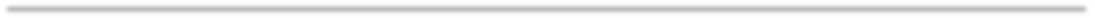 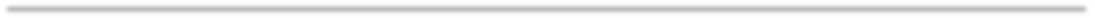 Total Amount of Purchase: $ 	Signature:	 	Date:  	Print Name:    	Please attach receipt showing proof of payment.Breakdown:Account DescriptionAmountAccount #Registration Fees (For Example)$  	772030Insert as needed$ 	Insert as neededInsert as needed$ 	Insert as neededInsert as needed$ 	Insert as neededInsert as needed$ 	Insert as neededInsert as needed$ 	Insert as neededFood Items$ 	773152Who:  	Who:  	Who:  	Who:  	What:  	What:  	What:  	What:  	When:  	When:  	When:  	When:  	Where:  	Where:  	Where:  	Where:  	Why:  	Why:  	Why:  	Why:  	